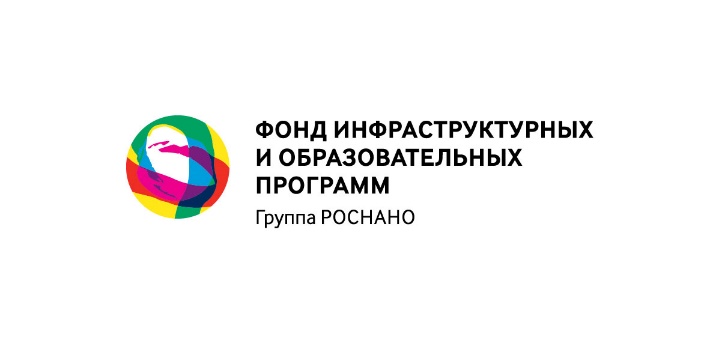 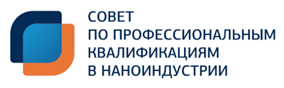 ПРОГРАММА ЭКСПЕРТНОГО ОНЛАЙН-СЕМИНАРА «ВЫСОКОЕ КАЧЕСТВО ОЦЕНОЧНЫХ СРЕДСТВ – ОСНОВА ИНФРАСТРУКТУРЫ НЕЗАВИСИМОЙ ОЦЕНКИ КВАЛИФИКАЦИИ»СЕМИНАР ПРОВОДИТСЯ В ДИСТАНЦИОННОМ ФОРМАТЕ НА ПЛАТФОРМЕ АНО «еНАНО»Модераторы: Прудникова Виктория Аркадьевна,Ионов Сергей АлександровичВремяТема выступления	ФИО докладчика10.30-11.00Подключение участников семинара, техническая проверка10.30-11.00Подключение участников семинара, техническая проверка10.30-11.00Подключение участников семинара, техническая проверка11.00-13.00ЭКСПЕРТНЫЙ СЕМИНАР 11.00-13.00ЭКСПЕРТНЫЙ СЕМИНАР 11.00-13.00ЭКСПЕРТНЫЙ СЕМИНАР 11.00-11.10Приветственное слово Крюкова Ольга Алексеевна,заместитель председателя СПК в наноиндустрии, генеральный директор НП «Межотраслевое объединение наноиндустрии»11.10-11.30О разработке оценочных средств для проведения независимой оценки квалификации специалистов наноиндустрии: порядок, опыт, промежуточные итогиИонов Сергей Александрович, секретарь СПК в наноиндустрии, руководитель проектного офиса НП «Межотраслевое объединение наноиндустрии»11.30-11.50Методическое сопровождение разработки оценочных средств: основы, особенности, перспективы.Перевертайло Алексей Станиславович, руководитель Департамента систем оценки квалификаций Национального агентства развития квалификаций11.50-12.00Из опыта методического и экспертного сопровождения разработки оценочных средств по квалификациям наноиндустрииПрудникова Виктория Аркадьевна, директор Самарского филиала РАНХиГС12.00-12.10Опыт разработки оценочных средств по квалификациям в сфере атомной энергииКокорина Инна Андреевна, заместитель генерального директора СоюзАтом России12.10-12.30Комплексное решение от ЦОК: разработка проектов профессиональных стандартов в области производства изделий из полимерных композиционных материалов методом литья под давлением и оценочных средствДынина Алена Владимировна, технический эксперт, эксперт по оценке квалификаций ЦОК в наноиндустрии Завод по переработке пластмасс имени «Комсомольской правды»;Семиполец Анна Анатольевна, исполнительный директор ООО «Капитал-Пласт»;Орлова Елена Викторовна, исполнительный директорООО «Ком-Пласт»12.30-13.00О типичных и систематических ошибках, допускаемых разработчиками оценочных средствГолуб Галина Борисовна, эксперт 13.00-13.20ПОДВЕДЕНИЕ ИТОГОВ. ВОПРОСЫ-ОТВЕТЫ. РЕЗОЛЮЦИЯ13.00-13.20ПОДВЕДЕНИЕ ИТОГОВ. ВОПРОСЫ-ОТВЕТЫ. РЕЗОЛЮЦИЯ13.00-13.20ПОДВЕДЕНИЕ ИТОГОВ. ВОПРОСЫ-ОТВЕТЫ. РЕЗОЛЮЦИЯ